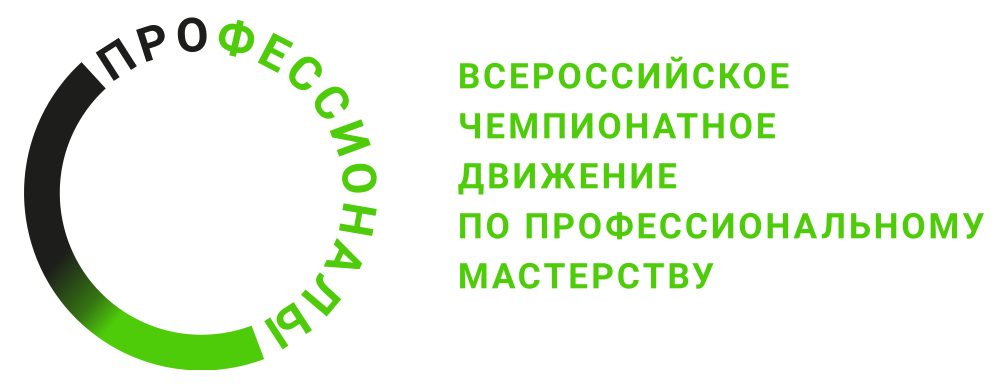 ПРОГРАММА ПРОВЕДЕНИЯНАЗВАНИЕ ЧЕМПИОНАТАпо компетенции «Разработка виртуальной и дополненной реальности» Основная категория/ Категория юниорыОбщая информацияОбщая информацияПериод проведенияМесто проведения и адрес площадкиФИО Главного экспертаКонтакты Главного экспертаД-3 26.06.2023 - 30.06.2023 г.Д-3 26.06.2023 - 30.06.2023 г.09:00-18:00Застройка площадки проведения чемпионатаД-2 «Суббота» 08.07.2023 г.  Д-2 «Суббота» 08.07.2023 г.  09:00 – 10:00Регистрация экспертов на площадке.10:00 – 11:00Инструктаж по ТБ и ОТ экспертов. Ознакомление с нормативной и конкурсной документацией. Распределение ролей экспертов на чемпионате.11:00 – 12:00Утверждение конкурсного задания, внесение 30% изменений.12:00 – 13:00Обед (перерыв)13:00 – 14:00Блокировка критериев оценки в ЦСО. Подписание протоколов.Д-1 «Воскресенье» 09.07.2023 г. Д-1 «Воскресенье» 09.07.2023 г. 14:00 – 14:30Регистрация конкурсантов на площадке.14:30 – 15:00Инструктаж по ТБ и ОТ конкурсантов. Ознакомление с нормативной и конкурсной документацией. Жеребьёвка рабочих мест на площадке.15:00 – 18:00Знакомство с рабочими местами, приемка рабочих мест участниками.18:00 – 19:00Общие организационные вопросы. Д1 «Понедельник» 10.07.2023 г. Д1 «Понедельник» 10.07.2023 г. 09:00 – 10:00Регистрация экспертов-наставников и конкурсантов.10:00 – 10:30Инструктаж по ТБ и ОТ, знакомство с конкурсным заданием.10:30 – 11:00Бриффинг.11:00 – 12:00Выполнение задания модуль А (1 час)12:00 – 12:15Сбор работ. Перерыв участников12:15 – 14:15Выполнение задания модуль Б (2 часа)14:15 – 15:15Обед (перерыв)15:15 – 18:15Выполнение задания модуль Б (3 часа)18:15 – 19:00Демонстрация работ участниками.19:00 – 22:00Проверка работ экспертами. Внесение оценок в ЦСО.Д2 «Вторник» 11.07.2023 г. Д2 «Вторник» 11.07.2023 г. 09:00 – 10:00Регистрация экспертов-наставников в и конкурсантов.10:00 – 10:30Инструктаж по ТБ и ОТ, знакомство с конкурсным заданием.10:30 – 11:00Бриффинг.11:00 – 12:00Выполнение задания модуль В (1 час)12:00 – 12:15Сбор работ. Перерыв участников12:15 – 14:15Выполнение задания модуль Г (2 часа)14:15 – 15:15Обед (перерыв)15:15 – 18:15Выполнение задания модуль Г (3 часа)18:15 – 19:00Демонстрация работ участниками.19:00 – 22:00Проверка работ экспертами. Внесение оценок в ЦСО.Д3 «Среда» 12.07.2023 г. Д3 «Среда» 12.07.2023 г. 09:00 – 10:00Регистрация экспертов-наставников и конкурсантов.10:00 – 10:30Инструктаж по ТБ и ОТ, знакомство с конкурсным заданием.10:30 – 11:00Бриффинг.11:00 – 14:00Выполнение задания модуль Д (3 часа)14:00 – 15:00Обед (перерыв)15:00 – 16:00Выполнение задания модуль Д (1 час)16:00 – 16:30Демонстрация работ участниками.16:30 – 19:00Проверка работ экспертами.19:00 – 22:00Внесение оценок в ЦСО. Подписание итоговых ведомостей. Подготовка площадки к следующему потоку.